EZ.28.47. .................... 2021.KJŁódź, dnia 29.09.2021 r.Nr sprawy: EZ.28.47.2021Odpowiedzi na pytania Dotyczy: Postępowanie o udzielenie zamówienia publicznego w trybie przetargu nieograniczonego na dostawę jednorazowego sprzętu medycznego oraz dzierżawę urządzenia dla Oddziału Kardiologii Wojewódzkiego Wielospecjalistycznego Centrum Onkologii i Traumatologii im. M. Kopernika w Łodzi o wartości przekraczającej 214 000 EURO.Zgodnie z dyspozycją art. 135 ust. 2 Ustawy z dnia 11 września 2019r. Prawo zamówień publicznych (t. j. Dz.U. z 2021r. poz. 1129 ze zm.) przekazujemy Państwu odpowiedzi na pytania zadane do treści SWZ.PRZEDMIOT ZAMÓWIENIAPAKIET NR 3Czy Zamawiający dopuści możliwość zaoferowania obłożenia pola operacyjnego do zabiegów EPS i ablacji o następującym składzie:1 x serweta na stół narzędziowy wzmocniona 190 x 150 cm (opakowanie zestawu)1 x serweta do angiografii 2- warstwowa 220 x  340 cm z padem chłonnym, 2 x otwór przylepny  Ø 8  cm  (folia operacyjna na brzegach). Osłona na pulpit obustronnie1 x serweta  90 x 75 cm, otwór przylepny Ø 7 cm centralnie1 x fartuch chirurgiczny wzmocniony XL 1 x pojemnik plastikowy z uchwytem 500 ml przeźroczysty1 x pojemnik plastikowy 250 ml czerwony1 x pojemnik plastikowy 2500 ml niebieski20 x kompres z gazy 10 x 10 cm, 3 x serweta z gazy z chipem Rtg i tasiemką 45 x 60 cm, 4 warstwy 20 nitek, biała1 x strzykawka colour coded 10 ml Luer-Lock 3 części 1 x strzykawka 10 ml Luer 2 części 1 x strzykawka colour coded 10 ml Luer-Lock 3 części 1 x strzykawka 2 ml Luer 2 części 1 x igła injekcyjna bezpieczna  21G , 0,80 x 40 mm1 x igła injekcyjna bezpieczna 18G, 1,20 x 40 mm1 x skalpel bezpieczny nr 111 x osłona na sprzęt medyczny 130 x 95 cm PE prostokątna1 x osłona na sprzęt medyczny 70 x 35 cm PE okrągła2 x ręcznik celulozowy 30 x 33 cmOpakowanie zawiera 4 samoprzylepne metki identyfikujące wyrób, do wklejenia do dokumentacji medycznej. Metka zawiera: nr LOT, numer REF, datę ważności, logo producenta, kod kreskowyLUB1 x serweta na stół narzędziowy wzmocniona 190 x 150 cm (opakowanie zestawu)1 x serweta do angiografii 2- warstwowa 240 x 340 cm z padem chłonnym, otwór Ø 8 /16 cm i 7x12 cm. Przeźroczysta osłona na pulpit obustronnie1 x serweta - pad chłonny 50 x 80 cm (krep)1 x fartuch chirurgiczny wzmocniony L2 x fartuch chirurgiczny wzmocniony XL 1 x skalpel jednorazowy Nr 11  1 x pojemnik plastikowy 500 ml niebieski1 x pojemnik plastikowy 500 ml przeźroczysty1 x pojemnik plastikowy na prowadnik 2500 ml niebieski1 x etykieta przylepna 38,1 x 12 mm biała1 x etykieta przylepna 38,1 x 12 mm czerwona1 x osłona na sprzęt medyczny 95 x 130 cm prostokątna 1 x osłona na kable video 15 x 244 cm1 x strzykawka 3 ml Luer-Lock 3 części2 x strzykawka 10 ml Luer-Lock 3 części2 x strzykawka 20 ml Luer-Lock 3 częściOpakowanie zawiera 4 samoprzylepne metki identyfikujące wyrób, do wklejenia do dokumentacji medycznej. Metka zawiera: nr LOT, numer REF, datę ważności, logo producenta, kod kreskowyODPOWIEDŹ: Zamawiający wymaga zgodnie z SWZ.PROJEKT UMOWY§ 6, ust. 1 - wnosimy o zmianę zapisów umowy dotyczących zastrzegania kar umownych i obniżenie ich wysokości w następującym zakresie:-  §6 ust. 1, pkt. 1.2 do kwoty 0,2% wartości pozostawionego sprzętu-  §6 ust. 1, pkt. 1.4 do kwoty 0,5% wartości niedostarczonej partii towaru-  §6 ust. 1, pkt. 1.5 do kwoty 0,5% wartości przedmiotu reklamacji-  §6 ust. 1, pkt. 1.6 do kwoty 0,2% wartości towaru, dla którego nie zostały dostarczone dokumenty.Należy się zgodzić ze stanowiskiem Sądu Najwyższego, który traktuje karę umowną wprowadzoną do umowy w ramach swobody kontraktowania, jako tę której celem jest zapewnienie skuteczności więzi powstałej między stronami w ramach zawartej umowy, a także służy realnemu wykonaniu zobowiązań (Wyrok SN z 08.08.2008 r., V CSK 85/08, LEX nr 457785). Tenże zaznacza jednak, że „W sytuacji, gdy kara umowna równa się bądź zbliżona jest do wysokości wykonanego z opóźnieniem zobowiązania, w związku z którym ją zastrzeżono, można ją uważać za rażąco wygórowaną” (Wyrok SN z 20.05.1980 r., I CR 229/80, LEX nr 2534), także wtedy kara umowna może zostać uznana za rażąco wygórowaną, gdy „w zastrzeżonej wysokości jawić się będzie jako nieadekwatna” (Wyrok SA w Katowicach z 17.12.2008 r., V ACa 483/08, LEX nr 491137). Kara umowna ma na celu zdyscyplinowanie wykonawcy, jednakże określenie jej przez Zamawiającego na rażąco wysokim poziomie prowadzi do naruszenia zasady współżycia społecznego i powoduje nadmierną nierówność stron.ODPOWIEDŹ: Zamawiający stosuje ujednolicone stawki kar umownych zawieranych przez siebie umowach. Celem Zamawiającego jest, aby kary umowne miały charakter odstraszający. Ze względu na doniosłą funkcję społeczną Zamawiającego, który jest największym  szpitalem specjalistycznym w województwie łódzkim, Zamawiający w sposób szczególnie restrykcyjny podchodzi do zapewnienia płynności dostaw, w tym zwłaszcza w odniesieniu do produktów leczniczych, wyrobów medycznych, sprzętu i aparatury medycznej, odczynników oraz wszelkich innych towarów związanych z leczeniem pacjentów, ich bezpieczeństwem i zapewnieniem reżimu sanitarnego. Dlatego też Zamawiający podtrzymuje zapisy SWZ.Pakiet 3Czy zamawiający dopuści osłonę na aparaturę w rozmiarze 85 x 85 cm?ODPOWIEDŹ: Zamawiający dopuszcza.Pakiet 3Czy zamawiający dopuści serwetę angiograficzną 225 x 320 cm, reszta zgodnie z wymaganiami?ODPOWIEDŹ: Zamawiający dopuszcza.Pakiet 3Czy zamawiający dopuści serwetę na stolik (owinięcie zestawu) o wymiarach 150 x 190 cm?ODPOWIEDŹ: Zamawiający dopuszcza.Pakiet 3Czy zamawiający dopuści osłony na przewody 14 x 250 cm?ODPOWIEDŹ: Zamawiający dopuszcza.Treść swz rozdz. XVI pkt. 2 ppkt. 2.1Czy Zamawiający dopuści załączenie do oferty pełnomocnictwa bez wskazania nazwy postępowania? ODPOWIEDŹ: Zamawiający nie wymaga, aby pełnomocnictwo załączone do oferty w swojej treści zawierało nazwę postępowania.Pakiet 3Czy można zaoferować zestaw do ablacji o składzie:osłona foliowa na sprzęt prostokątna 340x35cm 	szt 1osłona foliowa na sprzęt prostokątna 160x35cm z gumką 	szt 1serweta trzywarstwowa podfoliowana o gr 73g/m2 320x230cm 2 otwory 12cm folia chirurgiczna,  warstwa chłonna, 2 panele foliowe sz 1kompres z gazy 17nitek 10x10cm 8w 				szt 20szpatułka plastikowa do dezynfekcji pola operacyjnego 14cm 	szt 3osłona foliowa na sprzęt okrągła z gumką 112x56cm transparentna sz 1pojemnik plastikowy okrągły 125ml 				szt 1pojemnik plastikowy okrągły 500ml 				szt 1pojemnik plastikowy okrąg na kable 2500ml 			szt 1strzykawka plast 3cz 5ml luer lock  				szt 1strzykawka plast 3cz 10ml luer lock  				szt 3strzykawka plast 3cz 20ml luer lock  				szt 2serweta podfliowana dwuwarstwowa 43 g/m2 220x150cm	szt 1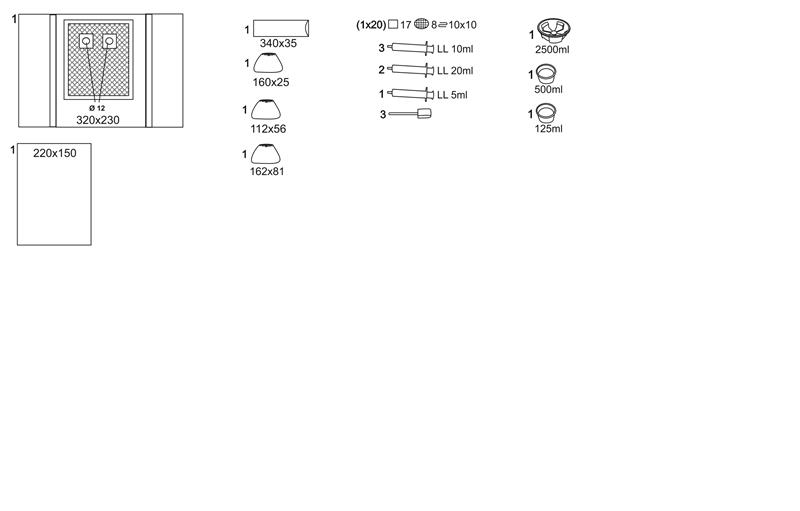 Lub Pakiet 3Czy można zaoferować zestaw o składzie:serweta podfoliowana dwuwarstwowa o gr. 56g/m2 350x240cm 2otwory owalne 12x7cm  z przylepcem 2 otwory 12cm przylepne warstwa chłonna 155cm x 120cm, 2 panele foliowe sz 1serweta podfliowana dwuwarstwowa 43 g/m2 75x45cm z przylepcem	 sz 1kompres z gazy 17nitek 10x10cm 8 warstw 				sz 100kompres włókninowy 40g 4warstwy 10x20cm 				sz 2bandaż elastyczny 5mx15cm 					sz 5saszetka z żelem do ultrasonografii 20ml 				sz 1igła iniekcyjna 18g x 1 1/2 (1,2x40mm) 				sz 1igła iniekcyjna 22g x 1 1/2 (0,7x40mm) 				sz 1kleszczyki metalowe 14cm rochester pean zagięte	 		sz 1skalpel chirurgiczny nr 11 						sz 1osłona foliowa na sprzęt prostokąt z gumką 91x71cm 			sz 1osłona foliowa na sprzęt prostokąt z gumką 127x91cm 			sz 1pojemnik plastikowy okrągły 500ml 					sz 1pojemnik plastikowy okrągły 500ml 					sz 1pojemnik plastikowy okrągły na kable 2500ml 				sz 1strzykawka plast 3częściowa 10ml 					sz 1strzykawka plast 2częściowa 10ml  					sz 1strzykawka plast 3częściowa 20ml 					sz 1strzykawka plastikowa 2częściowa 20ml 		sz 1strzykawka plastikowa 3częściowa 5ml luer lock 	sz 1strzykawka plast 3cz 10ml luer lock 			sz 1woreczek foliowy 560x700mm 				sz 1serweta podfoliowana dwuwarstwowa o gr. 56g/m2 200x150cm sz 1fartuch chirurgiczny wzmocniony L			szt 1fartuch chirurgiczny wzmocniony XL 			szt 1osłona foliowa na przewody 15cm x250 cm 		sz 1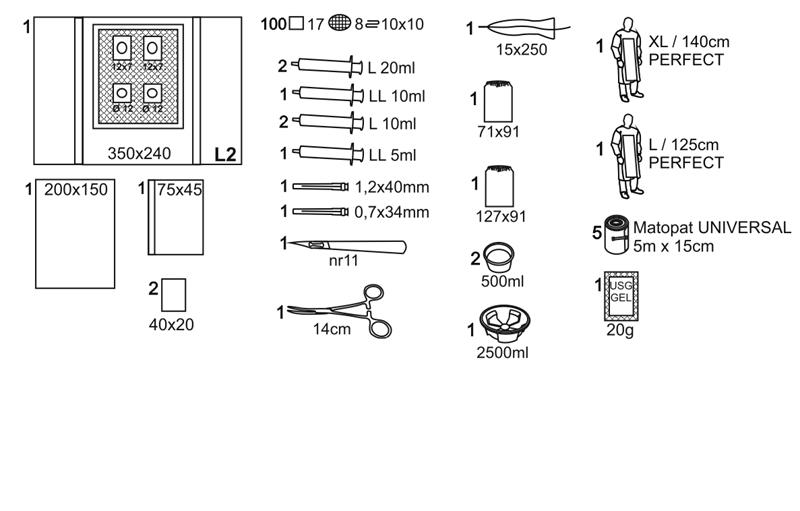 ODPOWIEDŹ: Zamawiający wymaga zgodnie z SWZ.Pakiet 3 Czy Zamawiający odstąpi od wymogu stworzenia bazy zestawów, i dopuści dostawy na zamówienie?ODPOWIEDŹ: Zamawiający wymaga zgodnie z SWZ.pytania dotyczące umowyCzy za dni robocze w rozumieniu wzoru umowy będą uważane dni od poniedziałku do piątku, za wyjątkiem dni ustawowo wolnych od pracy?ODPOWIEDŹ: Tak.Czy Zamawiający zgadza się aby w § 6 ust. 1 ppkt 1.1 i 1.2 kara została zmniejszona do 5%?ODPOWIEDŹ: Zamawiający stosuje ujednolicone stawki kar umownych zawieranych przez siebie umowach. Celem Zamawiającego jest, aby kary umowne miały charakter odstraszający. Ze względu na doniosłą funkcję społeczną Zamawiającego, który jest największym  szpitalem specjalistycznym w województwie łódzkim, Zamawiający w sposób szczególnie restrykcyjny podchodzi do zapewnienia płynności dostaw, w tym zwłaszcza w odniesieniu do produktów leczniczych, wyrobów medycznych, sprzętu i aparatury medycznej, odczynników oraz wszelkich innych towarów związanych z leczeniem pacjentów, ich bezpieczeństwem i zapewnieniem reżimu sanitarnego. Dlatego też Zamawiający podtrzymuje zapisy SWZ.Czy Zamawiający zgadza się aby w § 6 ust. 1 ppkt 1.4 kara wynosiła 0,5% nie dostarczonej w terminie partii towaru?Udzielając odpowiedzi na powyższe pytania proszę wziąć pod uwagę bieżące orzecznictwo Krajowej Izby Odwoławczej dotyczące umów. Zgodnie z wyrokiem Krajowej Izby Odwoławczej z dnia 29 czerwca 2009 r. KIO/UZP 767/09, „mimo iż sytuacja Zamawiającego przy kształtowaniu treści umowy jest silniejsza, powinien on brać pod uwagę nie tylko swoje interesy, ale także interesy Wykonawcy i starać się ułożyć stosunek prawny tak, aby te interesy były jak najbardziej zrównoważone”. Podobne stanowisko Krajowa Izba Odwoławcza zajęła w wyroku z dnia 21 lutego 2008 r. KIO/UZP 97/08, w wyroku z dnia 27 grudnia 2011 r. KIO 2649/11, w wyroku z dnia 17 grudnia 2012 r. KIO 2631/12, KIO 2655/12 oraz w wielu innych orzeczeniach.ODPOWIEDŹ: Zamawiający stosuje ujednolicone stawki kar umownych zawieranych przez siebie umowach. Celem Zamawiającego jest, aby kary umowne miały charakter odstraszający. Ze względu na doniosłą funkcję społeczną Zamawiającego, który jest największym  szpitalem specjalistycznym w województwie łódzkim, Zamawiający w sposób szczególnie restrykcyjny podchodzi do zapewnienia płynności dostaw, w tym zwłaszcza w odniesieniu do produktów leczniczych, wyrobów medycznych, sprzętu i aparatury medycznej, odczynników oraz wszelkich innych towarów związanych z leczeniem pacjentów, ich bezpieczeństwem i zapewnieniem reżimu sanitarnego. Dlatego też Zamawiający podtrzymuje zapisy SWZ.Czy Zamawiający wyrazi zgodę na dodanie załącznika do umowy w postaci umowy przechowania, której wzór przesyłamy w załączeniu? (dot. §2)ODPOWIEDŹ: Zamawiający wymaga zgodnie z SWZ.Czy Zamawiający wyrazi zgodę na wprowadzenie zapisu o wykorzystaniu w pierwszej kolejności towarów z najkrótszym terminem ważności? (dot. §2)ODPOWIEDŹ: Zamawiający wymaga zgodnie z SWZ.Czy Zamawiający uzupełni projekt umowy o zapis, że na podstawie art. 106n ust. 1 ustawy z dnia 11 marca 2004 r. o podatku od towarów i usług udziela Wykonawcy zgody na wystawianie i przesyłanie faktur, duplikatów faktur oraz ich korekt, a także not obciążeniowych i not korygujących w formacie pliku elektronicznego PDF na wskazany przez siebie adres poczty e-mail, ze wskazanych w umowie adresów poczty e-mail Wykonawcy?ODPOWIEDŹ: Zamawiający wymaga zgodnie z SWZ.W celu zapewnienia równego traktowania stron umowy i umożliwienia Wykonawcy sprawdzenia zasadności reklamacji wnosimy o wprowadzenie w § 5 ust. 1 projektu umowy 5 dniowego terminu na rozpatrzenie reklamacji.ODPOWIEDŹ: Zamawiający wymaga zgodnie z SWZ.Czy w celu miarkowania kar umownych Zamawiający dokona modyfikacji postanowień projektu przyszłej umowy w zakresie zapisów § 6 ust. 1:Wykonawca zobowiązuje się do zapłaty Zamawiającemu kar umownych z następujących  tytułów i w wysokościach:1.2. jeżeli Wykonawca nie sporządzi inwentaryzacji i nie odbierze asortymentu z bazy w terminie określonym w § 4 ust. 6, na pisemne i uzasadnione wezwanie Zamawiającego zapłaci mu karę umowną w wysokości 0,5% wartości brutto sprzętu pozostawionego w bazie, za każdy rozpoczęty dzień zwłoki w odbiorze towaru, jednak nie więcej niż 10% wartości brutto sprzętu pozostawionego w bazie1.4. za zwłokę w dostarczeniu poszczególnych partii towaru Wykonawca, na pisemne wezwanie Zamawiającego zapłaci mu karę umowną w wysokości 0,5% wartości brutto nie dostarczonej w terminie partii towaru, za każdy rozpoczęty dzień zwłoki, jednak nie więcej niż 10% wartości brutto niedostarczonego w terminie towaru;1.5 za zwłokę w załatwieniu reklamacji Wykonawca na pisemne wezwanie Zamawiającego zapłaci mu karę umowną w wysokości 0,5 % wartości brutto towaru stanowiącego przedmiot reklamacji, za każdy rozpoczęty dzień zwłoki, jednak nie więcej niż 10% wartości brutto towaru stanowiącego przedmiot reklamacji;1.6. za niedostarczenie w terminie dokumentów o których mowa w § 3 ust. 3 Wykonawca na pisemne wezwanie Zamawiającego zapłaci mu karę umowna w wysokości 0,5 % wartości brutto przedmiotu umowy którego dotyczą  niedostarczone w terminie  dokumenty, za każdy rozpoczęty dzień zwłoki, jednak nie więcej niż 10% wartości brutto przedmiotu umowy którego dotyczą  niedostarczone w terminie  dokumenty;ODPOWIEDŹ: Zamawiający stosuje ujednolicone stawki kar umownych zawieranych przez siebie umowach. Celem Zamawiającego jest, aby kary umowne miały charakter odstraszający. Ze względu na doniosłą funkcję społeczną Zamawiającego, który jest największym  szpitalem specjalistycznym w województwie łódzkim, Zamawiający w sposób szczególnie restrykcyjny podchodzi do zapewnienia płynności dostaw, w tym zwłaszcza w odniesieniu do produktów leczniczych, wyrobów medycznych, sprzętu i aparatury medycznej, odczynników oraz wszelkich innych towarów związanych z leczeniem pacjentów, ich bezpieczeństwem i zapewnieniem reżimu sanitarnego. Dlatego też Zamawiający podtrzymuje zapisy SWZ.Czy Zamawiający dokona modyfikacji w § 16 ust. 1 projektu umowy i dopuści prawo Wykonawcy do wstrzymania dostaw towaru, w przypadku braku zapłaty zobowiązań Zamawiającego, do czasu uregulowania przez niego płatności?ODPOWIEDŹ: Zamawiający wymaga zgodnie z SWZ.W związku z zapisem § 16 ust. 1 projektu umowy, wnosimy o przekazanie  informacji na temat stanu majątkowego szpitala, albowiem na dzień dzisiejszy Wykonawca takiej wiedzy nie posiada. Prosimy o przekazanie bilansu i rachunku wyników Zamawiającego za 2020 r oraz oświadczenie jeśli  stan finansowy Zamawiającego pogorszył się w stosunku do bilansu za ubiegły rokODPOWIEDŹ: Sytuacja majątkowa WWCOiT im. M. Kopernika w Łodzi wg danych na dzień 30.06.2021 roku Aktywa trwałe - 210 216 142,68 zł		Aktywa obrotowe - 99 756 462,35 złSuma pasywów - 309 972 605,03 złZobowiązania i rezerwy - 437 243 473,20 zła) zobowiązania krótkoterminowe - 192 212 763,55 zł- w tym zobowiązania z tytułu dostaw i usług - 127 988 760,52 złw tym: objęte spłatami ratalnymi -  0,00 złwymagalne - 54 782 786,69 złPOZOSTAŁE POSTANOWIENIA SPECYFIKACJI WARUNKÓW ZAMÓWIENIA POZOSTAJĄ BEZ ZMIAN